Hola, queridos muchachos. Esperando que uds y sus flias se encuentren bien.  Seguimos en la página del liceo y me envían las tareas por el mail ya conocido por uds.  Muchos saludos. Espero verlos pronto.     Prof. Alicia Velàzquez ------------------------------------------------------------------------------------------------------------7TH     HOMEWORK                                          MAY   15th ,   2020 Student`s  name:   ………………………………….      Group:……………This is only information  for you to keep: ( para guardar  y tener  en cuenta para trabajar)   OTHER EXTREME SPORTS VOCABULARY Places to practise : in the air/ on the land ( terreno) /  on the water/ on the sand (arena ) / on the snow Adjectives  to qualify these sports :  fast / risky( arriesgado ) / exciting / expensive/ dangerous / awesome( fantastic )/   difficult to do.Extreme sports involve ( incluyen o estàn relacionados con) :  speed/ danger / height ( altura)  / effort  (esfuerzo) / acrobatics/ adrenaline / adventure Verbs related to extreme sports:  practise / train/ jump( saltar ) / climb( trepar) / fly( volar) / feel/ require/ demand (exigir)/ take  precautions  The people who dare ( se atreven) to practise these extreme activities are : courageous/ adventurous / audacious/ risk-taker( arriesgado/ tomador de riesgos)  / passionate/  defiant ( desafiante)/ brave  Other words:  injury ( herida) Now  read  and work. Read about Alain Robert , a Frenchman, called the French Spiderman or the Human Spider- Part AHe has climbed rocks, buildings and towers in cities.  He is fifty eight  .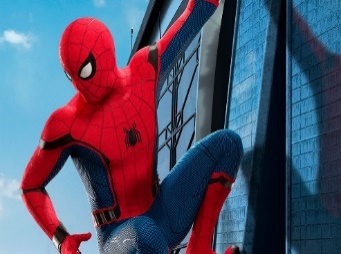  Robert  has  climbed some of the tallest buildings and sky scrapers (  in the world, including the Eiffel Tower,  using only his bare hands and climbing shoes.He  climbed   many mountains and cliffs  in the area around his home  when he was a teenager, and then, he turned his attention to skyscrapers.His buildering career began at the age of 12, when he forgot his keys and was locked out of his parents 8th-floor apartment.  He simply climbed the exterior wall to his home. He usually does not wear harness to scale. Last year, he climbed a 283- metres- high building in China. Activity 1.-  Read and write TRUE/FALSE or DOESN`T SAY. If FALSE, EXPLAIN , PLEASE. a.- Alain Robert only climbed the Eiffel Tower. b.- His career started in a very original way. c.-He stopped climbing   some years ago. d.- He was in hospital last year because he had some injuries in one of his climbings.e.- When he climbs , he uses a very complicated equipment 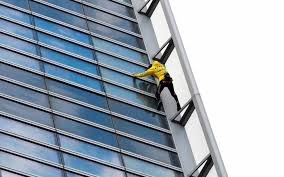 Continue reading and working PART  B             Strategy and anecdotes.Robert  created a special  horizontal   climbing wall, where he trains by spending up to 20 minutes at a time upside down. ( cabeza abajo) He is  short and light, (1.65  tall). He`s fit, of course, and has expert climbing techniques. Besides, he sometimes has a small bag of climbing chalk powder,( lleva una bolsa  de polvo de tiza )  used to absorb sweat( para absorber la transpiraciòn)  fastened around his waist. This activity is illegal  so  Robert appears very early in the morning. He has been arrested in different countries. And he pays a fine to be released. Apart from his sportive activity, Alain has declared his conflict against `Global Warming` ( el calientamiento  global) and he uses this activity to protest against  this problem.  He said that ”Global Warming  kills more people than 9/11  every week”  In 1999, he had a  terrible time because the wall was very slippery ( resbaloso) . However, he could finish scaling. Activity 2.-   Read PART B of the text and   finish the sentences with appropriate information taken form the text. a.-  To train at home Alain doesn`t use a common method . He …………………………………………….b.- The authorities do not give permission to do these activities. This is the reason why he ( èste es el motivo por el que)  …………………………………………………………………………………………………………………………………………………………c.- He`s worried about our planet.   This is the reason why   he …………………………………………………………d.- In some opportunities, he had problems  to climb  . Evidence of this is that …………………….………………………………………………………………………………………………………………………………………………………..(The words / expressions  in the list above will help you to do some of the activities )Activity 3.- Now,  ACCORDING TO YOUR OWN CONCLUSIONS ( tus propias conclusiones)  about Alain Robert, choose the appropriate options . You can select MORE THAN ONE WORD ,  if necessary. ( puedes elegir màs de una palabra) a.-  Alain   Robert   is  b.- His favourite  activities are probably :  c.-  He probably thinks that Global Warming  is d.- His particular  extreme sport  involves  Activity  4. Now,  write your opinion about Alain Robert, his sportive activity, his trainingmethod,  his  activities related to the planet, etc. Please, INCLUDE  some of these expressions/ words   in your writing and words  from the list above ( de  la lista escrita arriba)  I think  …./    I agree/   I disagree/    I don`t  /   I wouldn`t  like /    I wouldn`t  dare /  It`s ( not) //You may…./  People   should…../   he`s ( not)…..………………………………………………………………………………………………………………………………………………………………………………………………………………………………………………………………………………………………………..…………………………………………………………………………………………………………………………………………………..…………………………………………………………………………………………………………………………………………………..………………………………………………………………………………………………………………………………………………………………………………………………………………………………………………………………………………………………………..MAY  15TH, 2020                            Teacher : Alicia Velàzquez 